16 марта175 лет со дня рожденияСюлли-Прюдома (1839-1907),французского поэта,лауреата Нобелевской премии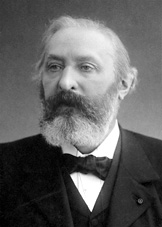 Сюлли-Прюдом (настоящее имя Рене Франсуа Арман Прюдомм, 16 марта 1839, Париж — 7 сентября 1907, Шатне-Малабри) — французский поэт и эссеист, член группы "Парнас", в 1901 году стал первым лауреатом Нобелевской премии по литературе.Обучался классическим языкам в лицее Бонапарта и в 1856 году получил звание бакалавра наук. После этого поступил на службу на один из заводов Крезо, однако вскоре оставил это место и возвратился в Париж, где некоторое время изучал нотариальное право. Издание первого сборника стихов "Stances et Poémes" (1865) было встречено всеобщим одобрением. Это дало ему возможность посвятить себя всецело литературной деятельности.Прюдом был участником Франко-прусской войны и активным сторонником Дрейфуса. В 1881 году был избран членом Французской академии, а в 1901-м ему была присуждена Нобелевская премия по литературе. Известие о том, что выбор Шведской академии пал на Сюлли, было воспринято в мире крайне неоднозначно. Многие считали, что первая премия достанется более крупному таланту, чаще всего называлось имя Льва Толстого.В 1890-е годы поэт был достаточно популярен в России. Самое знаменитое стихотворение Прюдома "Разбитая ваза" («Не тронь её, она разбита») перевёл А. Н. Апухтин, переводил его стихи также И. Ф. Анненский.Разбитая вазаТу вазу, где цветок ты сберегала нежный,Ударом веера толкнула ты небрежно,И трещина, едва заметная, на нейОсталась… Но с тех пор прошло не много дней,Небрежность детская твоя давно забыта,А вазе уж грозит нежданная её беда!Увял её цветок; ушла её вода…Не тронь её: она разбита.Так сердца моего коснулась ты рукой —Рукою нежной и любимой, —И с той поры на нём, как от обиды злой,Остался след неизгладимый.Оно как прежде бьётся и живёт,От всех его страданье скрыто,Но рана глубока и каждый день растёт…Не тронь его: оно разбито.														Перевод А. Н. Апухтина